МЕДИЦИНСКА ШКОЛА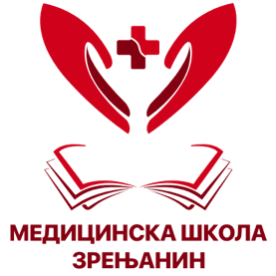 Зрењанин, Новосадска 2Ателефон/факс: 023/561-413е-mail:medicinskaskolazr@gmail.comРаспоред часова за школску 2019/2020 годинуОдељење: 1-4Одељенски старешина: Макан-Варга МартаНапомене:ПонедељакУторакСредаЧетвртакПетак0.0.0.0.0.1. верска настава1. математика1. информатика / здравсвена нега - вежбе1. информатика - вежбе1. географија2. анатомија и физиологија2. математика2. информатика / здравсвена нега - вежбе2. информатика - вежбе2. географија3. страни језик3. анатомија и физиологија3. физика3. биологија3. латински језик4. здравствена нега - теорија4. физичко васпитање4. хемија4. биологија4. латински језик5. мађарски језик и књижевност5. здравствена нега – теорија5. страни језик5. мађарски језик и књижевност5. анатомија и физиологија6. физика6. здравствена нега – вежбе6. физичко васпитање6. мађарски језик и књижевност6. српски као нематерњи језик7. анатомија и физиологија7. здравствена нега - вежбе7. историја7. хемија7. српски као нематерњи језик8. ЧОС8.8. историја8.8.